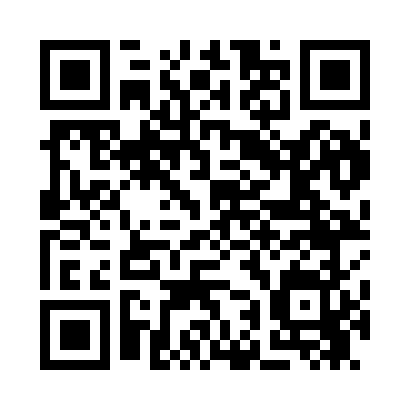 Prayer times for Shambaugh, Iowa, USAMon 1 Jul 2024 - Wed 31 Jul 2024High Latitude Method: Angle Based RulePrayer Calculation Method: Islamic Society of North AmericaAsar Calculation Method: ShafiPrayer times provided by https://www.salahtimes.comDateDayFajrSunriseDhuhrAsrMaghribIsha1Mon4:145:531:245:248:5510:342Tue4:155:541:245:248:5510:333Wed4:165:541:255:248:5510:334Thu4:175:551:255:248:5410:325Fri4:185:551:255:248:5410:326Sat4:185:561:255:248:5410:317Sun4:195:571:255:258:5310:318Mon4:205:571:255:258:5310:309Tue4:215:581:265:258:5310:2910Wed4:225:591:265:258:5210:2911Thu4:235:591:265:258:5210:2812Fri4:246:001:265:258:5110:2713Sat4:256:011:265:258:5110:2614Sun4:266:021:265:258:5010:2515Mon4:286:031:265:248:5010:2416Tue4:296:031:265:248:4910:2317Wed4:306:041:265:248:4810:2218Thu4:316:051:265:248:4810:2119Fri4:326:061:275:248:4710:2020Sat4:336:071:275:248:4610:1921Sun4:356:081:275:248:4510:1822Mon4:366:081:275:248:4410:1723Tue4:376:091:275:238:4410:1524Wed4:386:101:275:238:4310:1425Thu4:406:111:275:238:4210:1326Fri4:416:121:275:238:4110:1227Sat4:426:131:275:228:4010:1028Sun4:446:141:275:228:3910:0929Mon4:456:151:275:228:3810:0830Tue4:466:161:275:228:3710:0631Wed4:486:171:265:218:3610:05